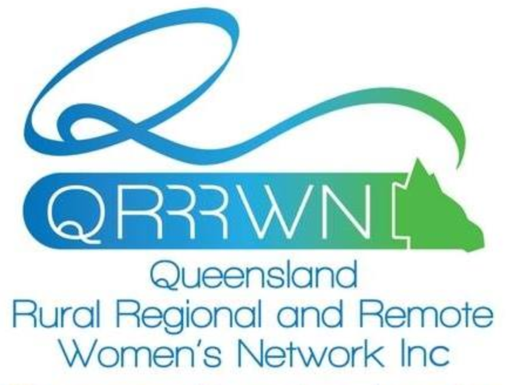 The QRRRWN Barambah Branch Bursary2020 BursaryThe Barambah Network of the Queensland Rural, Regional and Remote Women’s Network (QRRRWN) are offering their annual bursary to provide support for women of the South Burnett Region who are looking to further their personal or business development. The successful applicant will receive support of $1000 towards training of their choice. To be eligible to apply for this bursary, you must be:A female resident of the South Burnett RegionOver 30 years of ageSeeking financial assistance to gain additional skills via training and personal or business development within the next 12 monthsSubmit this application form before 30 November 2019The successful applicant will be required to report, in person, to the QRRRWN Barambah Branch on their progress and use of the bursary within ten months of receiving the bursary.PERSONAL STATEMENTIn 350 words or less, please address the bursary criteria and help us learn a little about yourself. Please let us know:The reason for your application.How you meet all of the bursary criteria.What course/training you will use the bursary for with details including costs, dates etc.Your achievements in your studies and within your community.Your main interests and activities.Your future aspirations. ______________________________________________________________________________________________________________________________________________________________________________________________________________________________________________________________________________________________________________________________________________________________________________________________________________________________________________________________________________________________________________________________________________________________________________________________________________________________________________________________________________________________________________________________________________________________________________________________________________________________________________________________________________________________________________________________________________________________________________________________________________________________________________________________________________________________________________________________________________________________________________________________________________________________________________________________________________________________________________________________________________________________________________________________________________________________________________________________________________________________________________________________________________________________________________________________________________________________________________________________________________________________________________________________________________________________________________________________________________________________________________________________________________________________________________________________________________________________________________________________________________________________________________________________________________________________________________________________________________________________________________________________________________________________________________________________________________________________________________________________________________________________________________________________________________________________________________________________________________________________________________________________________________________________________How did you hear about the QRRRWN Barambah Branch Bursary?Please complete the following checklist, then sign and submit your application.APPLICATION CHECKLISTSIGNED: ___________________________________________    Date:   /    / SUBMIT YOUR APPLICATION – closes 30 November 2019. The successful recipient will be announced by Jan 2020.Email your completed application form to: info@redearth.org.au Post your completed application form to QRRRWN Barambah Branchc/- Red Earth Community FoundationP.O Box 397   Kingaroy Qld 4610        Enquiries:    Karen Seiler   0409 685 884      ALL APPLICATIONS WILL BE ACKNOWLEDGED – please contact us if you do not hear from us within 7 days when emailed, or 14 days when posted. 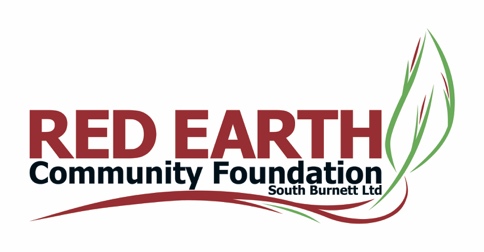 PERSONAL DETAILSTitle:                                                          Given Names:Family Name: Regional Address: Current Postal Address:Telephone (H):                                                                       Mobile:Email Address:Date of Birth:         /     / Highest Education Level: Year Completed: Further Qualifications: REFERENCESPlease provide the name and contact details of two referees. One of these referees should be someone who knows you in a professional or academic capacity.1.) Name:    Organisation:             Position and Relationship to you:   Telephone: 2.) Name:   Organisation:             Position and Relationship to you:  Telephone:  Please check the following:Please check the following:I am a South Burnett female I am over 30 years of ageI have provided information regarding proposed training I am wishing to undertake in the next 12 months or am currently undertakingI have completed the Personal Statement within this application form